Supplemental Digital Content 3. Screenshot of Nursing Exemplar Strategies for Teaching website showing exemplar search results.
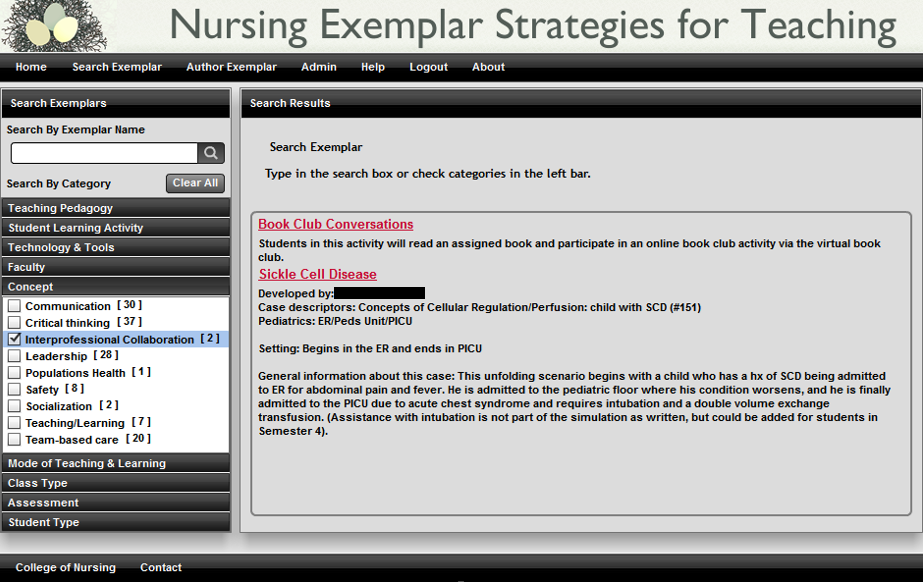 